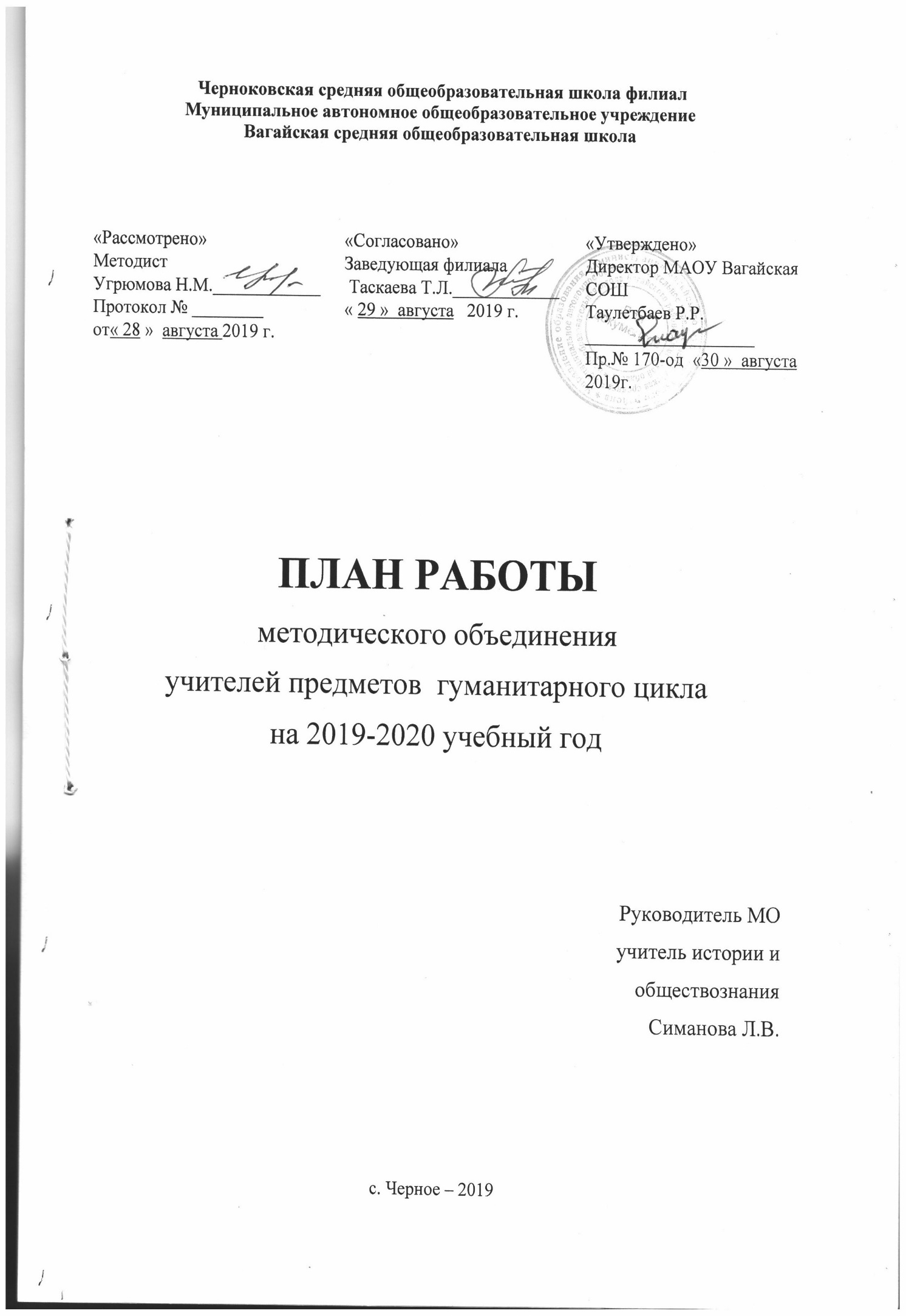 Содержание1. Методическая тема и задачи МО на 2019-2020 учебный год.                                                     2. Методические темы учителей.                 3. План заседаний МО.                                                 4.  Состав школьного методического объединения                                                                                                           5. План работы учителей на 2019-2020 учебный год.6. План работы учителей по кабинетам.                                        7. Подготовка к  ЕГЭ и ОГЭ . 8. План работы с одарёнными учащимися.9. План работы со слабоуспевающими учащимися.10. Протоколы заседаний МОЕдиная методическая тема: «Повышение эффективности и качества основного и среднего образования в условиях реализации федерального государственного образовательного стандарта».Задачи МО учителей гуманитарного цикла на     2019-2020 учебный год1. Совершенствование методики проведения уроков гуманитарного цикла, повышение качества знаний в условиях реализации федерального государственного образовательного стандарта».2.  Изучить нормативно-правовое обеспечение образовательного процесса в соответствии с требованиями Кодекса об образовании; - уяснить ориентиры образовательной политики, конкретных программно-методических требований, инструкций.3. Воспитание у учащихся интереса к предмету. 4. Осуществление дифференцированного подхода к обучению предмета, работа с одаренными детьми. 5. Применять современные и коммуникативные технологии на уроках  для активизации познавательной и самостоятельной деятельности учащихся, развитие культуры речи. 6. Совершенствование методики подготовки учащихся к сдаче ОГЭ, ЕГЭ. 7. Осуществление контроля за прохождением программного материала, разработкой рабочих программ педагогов. 8. Повышение квалификации педагогов. 9. Организация методической помощи учителям-внедрение достигнутого передового педагогического опыта в систему работы учителей, стимулирование их на  собственные творческие поиски;
- выявление, обобщение и распространение педагогического опыта, рожденного внутри методического объединения, продолжение обмена педагогическими находками.
 Реализовывать межпредметные связи, практическую, профориентационную и идеологическую направленность.Формы реализации целей и задач:Обсуждение современных образовательных технологий, методик.Проведение открытых уроков и внеклассных мероприятий по предмету, взаимопосещение уроков.Творческие отчеты по самообразованию.Круглые столы, лектории.Ознакомление и изучение новинок методической литературы.Участие в районных, муниципальных, всероссийских конкурсах педагогов и обучающихся.Направления деятельности:Совершенствование педагогического мастерства учителей:а) открытые уроки и внеклассные мероприятия;б) работа над методическими темами по самообразованию.Организация повышения квалификации:а) курсы повышения квалификации;б) аттестация. Изучение нормативных документов.Изучение методик, методов, технологий обучения, развития, воспитания.Образовательная деятельность МО гуманитарного цикла не противоречит принципам гуманитарного образования:1) принцип экологического подхода к образованию (целостное видение самого себя и своей человеческой функции во взаимоотношении с обществом);2) принцип гуманизации (обеспечение приоритета общечеловеческих ценностей, личностного и индивидуального подхода; формирование нравственности и духовности на основе общекультурных и национальных традиций);З) принцип демократизации (реализация педагогики сотрудничества, самоорганизация и самоопределение в выборе альтернативных вариантов обучения);4) принцип развивающего образования (постановка и реализация целей, восхождения к новым целям).Для успешной работы в реализации научно-методической темы МО гуманитарного цикла учителя используют. Принципы воспитания творческих способностей личности:• единства и оптимального сочетания управления индивидуальной работы и коллективной,• единства и оптимального сочетания управления и самоуправления,• единства и оптимального сочетания репродукции и проблемных методов,• единства и оптимального сочетания рационального и эмоционального,• оптимальной трудности и проблемности организуемой деятельности учащихся,• новизны и разнообразия деятельности учащихся,• единства образования, развития и воспитания,• сотрудничества ученика и учителя, оптимизма веры в силы и способности ученика,• поощрения успеха и доброжелательной критики недостатков.2. Сведения об индивидуальных темах методической работы учителей 3. БАНК ДАННЫХ ЧЛЕНОВ МО.В методическое объединение учителей гуманитарного цикла входят учителя русского языка и литературы, истории и обществознания, английского языка. 100% учителей гуманитарного цикла имеют высшее образование, первую квалификационную категорию имеют 50% учителей.4. Сведения о курсовой подготовке.Перспективный план повышения аттестации.План заседаний  МО учителей гуманитарного циклана 2019-2020 учебный год.НАПРАВЛЕНИЯ РАБОТЫ1. Ориентация работы МО на национальный проект «Образование». Использование учителями ИКТ, исследовательских, здоровьесберегающих, проектно-дифференцированных методов обучения, применяя активные формы работы, внедряя методики тестирования, анализа и подготовки к ОГЭ И ЕГЭ.2. На всех уроках гуманитарного цикла обращать особое внимание на чистоту родного языка, бороться со сленгами, повышать грамотность, технику чтения и осмысления, умение работать с учебным материалом и повышать словарный запас учащихся.3. Совершенствовать преподавание предметов гуманитарного цикла, используя различные методы контроля, межпредметные связи и преемственность в обучении и воспитании при переходе учащихся из I ступени во II ступень для детального изучения личности ребенка и широкого применения результатов этой работы с целью повышения личностной ориентации.4. Повышать результативность личностно-ориентированного образования в ходе заседаний МО, взаимопосещения уроков, оказывая методическую помощь и передачу опыта работы учителей. Во внеклассной и учебной работе сосредоточить внимание на повышение духовно-нравственного и гражданско-патриотического воспитания.Работа по самообразованию1.Работа над темой самообразования, методической темой объединения учителей, проведение открытых уроков. (в течение года)2. Календарно - тематическое планирование: современные требования, новые подходы и педагогический опыт, (август)3. Обобщение опыта работы аттестующихся учителей, (сентябрь - октябрь)4. Санитарно-гигиенические нормы организации учебного процесса, (сентябрь)5. Единый орфографический режим ведения тетрадей, оформление электронных журналов, личных дел. (август)6. Подготовка учащихся к олимпиадам. (в течение года)7. Консультации по подготовке учащихся к ОГЭ и ЕГЭ. (в течение года)8. Работа с электронными учебниками и дидактическим материалом. (в течение года)9. Подготовка и проведение предметной недели  (январь - март)10. Самоанализ работы над темой самообразования, (апрель)11. Работа с документацией на подтверждение (повышение) разряда аттестующихся учителей, (апрель - май)12.Нормы оценки знаний, умений и навыков учащихся, (май)13. Работа с образовательными стандартами по предмету, (май)14. Работа с документацией кабинетов. (в течение года)15. Накопление научно-методической базы. (в течение года)Проверка планирования1.Проверка календарно-тематического планирования на первое полугодие (сентябрь).2. Проверка тематического планирования элективных курсов и факультативов (сентябрь).3. Проверка поурочного планирования  (в течение года).4. Проверка планирования работы с одарёнными детьми (сентябрь).5. Проверка календарно -тематического планирования на второе полугодие (январь).6. Проверка плана дооборудования кабинетов (май).Методическое обеспечение кабинетов1.Подготовка кабинетов к новому учебному году (август).2. Проверка техники безопасности, состояние освещенности, школьной мебели, оборудования и т.п. (август).3. Работа по плану дооборудования кабинета (сентябрь - октябрь).4. Подготовка к отопительному сезону (сентябрь).5. Смотр учебно-методической базы кабинетов и документации (ноябрь).6. Систематизация учебно-методических пособий (декабрь).7. Использование учебно-методической базы кабинетов в урочной деятельности (в течение года).8. Организация выставок творческих работ учащихся, тематических экспозиций и т.п. (Январь - март)9. Составление плана дооборудования (переоборудования) кабинетов на новый учебный год (май).10.Систематизация учебно-методических пособий (май).11. Ремонт кабинетов (июнь-июль)План работы по кабинетам на 2019-2020 учебный годПодготовка к  ЕГЭ и  ОГЭ План работы с одаренными детьмив 2019-2020 учебном годуЦель: объединение усилий педагогов, родителей, с целью создания благоприятных условий для реализации творческого потенциала детей. Задачи:1. Создание оптимальных условий для выявления поддержки и развития одаренных детей.2. Реализация принципа личностно-ориентированного подхода в обучении и воспитании учащихся с повышенным уровнем обучаемости. 3. Пропаганда интеллектуальных ценностей и авторитета знаний.4.  Создание новых форм и эффективных методик развития творческих способностей и опыта научного творчества.Содержание и формы работы:Выявление одаренных и талантливых детей Выявление одаренных и талантливых детей;  Создание системы взаимодействия с внешкольными, научно-исследовательскими и культурно-просветительными учреждениями, родителями учащихся для выявления и воспитания одаренных детей. Создание банка данных «Одаренные дети». Диагностика потенциальных возможностей детей с использованием психологической службы; Анализ особых успехов и достижений ученика;Помощь одаренным учащимся в самореализации их творческой направленности Создание для ученика ситуации успеха и уверенности, через индивидуальное обучение и воспитание;организация научно-исследовательской деятельности;организация и участие в интеллектуальных играх, творческих конкурсах, предметных олимпиадах, научно-практических конференциях;  разработка и реализация межпредметных научно-исследовательских проектов;изготовление компьютерных презентаций, видеороликов, исследований.Контроль над развитием познавательной деятельности одаренных школьников тематический контроль знаний в рамках учебной деятельности;контроль за обязательным участием одаренных и талантливых детей в конкурсах разного уровня; Поощрение одаренных детей        Публикация в СМИ, на сайте школы;Награждение.Принципы педагогической деятельности в работе с одаренными детьми: принцип максимального разнообразия предоставленных возможностей для развития личности принцип индивидуализации и дифференциации обучения; принцип свободы выбора учащимся дополнительных образовательных услуг, помощи, наставничества.План работы со слабоуспевающими и неуспевающими учащимися на 2019- 2020 учебный год.Рекомендации: Необходимо создать характеристику неуспевающего учащегося, выяснить причины, наметить пути создания успешности для этих учащихся, работать в контакте учащийся, учитель, родители.Оказание помощи неуспевающему ученику на уроке                   Система работы по формированию положительного отношения к учению у неуспевающих школьниковПрофилактика неуспеваемости1.     При  опросе  слабоуспевающим  школьникам  даётся примерный  план  ответа,  разрешается  пользоваться  планом,  составленным  дома,  больше  времени  готовиться  к  ответу  у доски,  делать предварительные  записи,  пользоваться  наглядными  пособиями. 2.     Ученикам  задаются  наводящие  вопросы,  помогающие  последовательно  излагать материал. 3.     При  опросе  создаются  специальные  ситуации  успеха. 4.     Периодически  проверяется  усвоение  материала  по  темам  уроков,  на  которых ученик  отсутствовал. 5.     В ходе  опроса  и  при  анализе  его  результатов  обеспечивается  атмосфера благожелательности.     В  процессе изучения  нового  материала  внимание слабоуспевающих  концентрируется  на  наиболее  важных  и  сложных  разделах изучаемой  темы,  учитель  должен  чаще  обращаться  к  ним  с  вопросами  на  понимание,  привлекать  их  в  качестве  помощников,  стимулировать  вопросы  учеников  при  затруднении  в  освоении  нового  материала.      В  ходе самостоятельной  работы  слабоуспевающим  даются упражнения,  направленные  на  устранение  ошибок,  допускаемых ими  при  ответах  или  в  письменных  работах:  отмечаются  положительные  моменты  в  их  работе  для стимулирования  новых  усилий,  отмечаются  типичные  затруднения  в  работе  и  указываются  способы  их  устранения,  оказывается  помощь  с  одновременным  развитием  самостоятельности.     При  организации домашней  работы  для  слабоуспевающих  школьников  подбираются  задания по  осознанию  и исправлению  ошибок:  проводится  подробный  инструктаж  о  порядке  выполнения  домашнего  задания,  при необходимости  предлагаются  карточки  консультации,  даются задания  по повторению  материала,  который  потребуется  для  изучения  нового.  Объём  домашних  заданий  рассчитывается  так,  чтобы  не  допустить  перегрузки  школьников.Протокол №1 заседания    МО учителей гуманитарного цикла Тема: «Подведение итогов работы МО за 2018-2019 учебный год, планирование работы на 2019 – 2020 учебный год».от  «30» августа  2019 г.                      Присутствовали:  4 человека (Симанова Л.В., Угрюмова Н.М., Бельский В.М., Юмашева И.С.)Повестка дня1. Анализ работы МО в 2018-2019 учебном году.2. Обсуждение и утверждение плана работы на 2019-2020 учебный год.3. Утверждение рабочих программ по предметам гуманитарного цикла.4. Подготовке и проведение диагностических контрольных работы в 5-11 классах, план работы с одарёнными и слабыми учащимися, обзор новинок методической литературы.5. Знакомство с нормативными документами Министерства образования и науки РФ   в контексте ФГОС6. Обсуждение результатов итоговой аттестации и сдачи ОГЭ и ЕГЭ  в 2018 - 2019 учебном году.Ход заседания:1. По первому вопросу слушали руководителя МО Симанову Л.В., она рассказала о проделанной работе в 2018-2019 учебном году и о задачах деятельности МО на новый учебный год.Решили: работу МО за 2018-2019 учебный год признать удовлетворительной.2.  По второму вопросу слушали руководителя МО Симанову Л.В. -  о принятии плана работы МО на 2019-2020 учебный год. Определение содержания работы МО гуманитарного цикла в 2019 – 2020 учебном году: актуальные проблемы и направления деятельности.          Решили: план работы МО принять с последующими корректировками.3. По третьему вопросу слушали руководителя МО  Симанову Л.В. – о разработке рабочих программ по предметам и их координации согласно требованиям стандартов, рассмотрели материалы для проведения школьного пробного экзамена в 9,11 классах.Решили: 1. Утвердить рабочие программы и направить их на дальнейшее утверждение педагогическим советом, использовать Кимы ЕГЭ, ОГЭ для пробных экзаменов в школе. 2. Учителю МХК Бельскому В.М. и учителю русского языка и литературы Юмашевой И.С. сдать рабочие программы на проверку не позднее 14 сентября 2019 года. 4. По четвёртому вопросу слушали руководителя МО Симанову Л.В.-  о подготовке и проведении входных контрольных работах в 5-11 классах, план работы с одарёнными и слабыми учащимися, обзор новинок методической литературы.Решили: провести входные контрольные работы в первой половине сентября, назначили ответственных за проведение работ, вести целенаправленную работу с одарёнными и слабыми учащимися, анализ входных контрольных работ сдать руководителю МО. По пятому вопросу слушали методиста Угрюмову Н.М. «Знакомство с нормативными документами Министерства образования и науки РФ  в контексте ФГОС».Решили: продолжать знакомиться с нормативными документами.5. По шестому вопросу слушали методиста Угрюмову Н.М. Она ознакомила с результатами ОГЭ и ЕГЭ в 2018 – 2019 учебном году.Решили: готовить  к экзаменам на всех уроках в течение всего года. Контролировать посещение консультаций. Проводить консультации по расписанию.                                                                                                                                                                                                                                                   30.08.2019 годРуководитель МО:___________/Симанова Л.В./№ФИОДолжностьТема 1Угрюмова Н.М.Учитель русского языка и литературы«Виды и формы контроля за ЗУН учащихся на уроках русского языка и литературы»2Юмашева Индира СабирчановнаУчитель русского языка и литературы «Изучение и применение новых образовательных технологий в преподавании русского языка и литературы»3Симанова Л.В.Учитель истории, обществознанияФормирование ценностно-смысловой компетенции учащихся на уроках истории и обществознании.4Бельский В.М.Учитель МХК «Активизация словарного запаса на уроках МХК».Ф.И.О.Дата рожденияДолжностьКатегорияОбразованиеСтажСтажГод повышения квалификацииФ.И.О.Дата рожденияДолжностьКатегорияОбразованиеОбщ.Пед.Год повышения квалификацииСиманова Людмила Викторовна19.10.1972г.Учитель истории и обществознания1 категория, 2017 г.высшее,ТГПИ,2002г.2524 2022 г.Угрюмова Нина Михайловна10.07.1974гУчитель русского языка и литературы1 категория,2018г.высшее, ТГПИ,1996г.23232019г.Юмашева Индира Сабирчановна06.05.1981гУчитель русского языка и литературы-Высшее.ТГУ г. Тюмень,20.02.201613132019 г.Бельский Владимир Михайлович09.06.1961гУчитель ИЗОСоответств занимаемой должности2011высшее,ТГС-ПА,2010г.31132020г.ФИОКурсыКатегория2018-20192019-20202020-20212021-20222022-2023Симанова Людмила Викторовна«Актуальные вопросы исторического и общеведческого образования: содержание, методы работы, пути повышения качества». 1 кв.кат2022Угрюмова Нина Михайловна«Использование ЭОР в процессе обучения в основной школе по русскому языку и литературе».1кв. кат2023Угрюмова Нина Михайловна«Использование ЭОР в процессе обучения в основной школе по русскому языку и литературе».1кв. катЮмашева Индира Сабирчановна«Проектирование и реализация образовательного процесса по истории и обществознанию в соответствии с ФГОС ООО»б/к 2019Бельский Владимир Михайлович«Актуальные вопросы преподавания искусства в условиях ФГОС».Соответ. заним. должн.2019ВремяпроведенияПовестка дня заседаний методического объединенияОтветственныеАвгуст –сентябрь1. Корректировка и утверждение плана работы ШМО на 2019-2020 учебный год.2. Утверждение рабочих программ по предметам гуманитарного цикла.3. Знакомство с нормативными документами Министерства образования и науки РФ и СК в контексте ФГОС.4. Обсуждение результатов итоговой аттестации и сдачи ОГЭ в 2018 - 2019 учебном году.5. Утверждение графика школьных олимпиад.Симанова Л.В.Ноябрь –декабрь1. Подведение итогов проведения диагностических контрольных работ за I четверть.2. Анализ итогов проведения олимпиады по предметам гуманитарного цикла среди школьников 5-11 классов.3. Выступление учителей, работающих в 5 классе по освоению ФГОС. Результаты адаптации пятиклассников.4. Ход подготовки к ОГЭ и ЕГЭ учащихся 9, 11 классов.Угрюмова Н.М.Учителя - предметникиЯнварь-февраль1. Итоги репетиционных работ по гуманитарным предметам в 9, 11 классах.2. Выступление по теме «Формирование у учащихся потребности в новых знаниях».3. Использование ИКТ на уроках литературы и истории.4. Анализ результатов муниципального этапа предметных олимпиад.5. Подготовка к ВПР.Учителя - предметникиСиманова Л.В.Март1. Проведение пробных ОГЭ по русскому языку в 9 и ЕГЭ в 11 классах по русскому языку.2. Подготовка учащихся к ЕГЭ: технология работы с тестовыми и текстовыми заданиями.3.Обсуждение и утверждение плана работы предметной декады по иностранным языкам.4. Осуществление дифференцированного подхода на уроках в 5-7 классах.5. Разработка материалов к государственной (итоговой) аттестации учащихся 9,11 классов.Юмашева И.С.Учителя - предметникиМай1. Проведение школьной методической недели учителей гуманитарных наук по общешкольному плану.2. Отчет учителей по теме самообразования. Обмен опытом «Использование современных образовательных технологий в учебной деятельности».3. Выступление на тему «Совершенствование мастерства учителя через посещение курсов повышения профессиональной квалификации».4. Анализ работы учителей МО гуманитарного цикла по реализации методической темы.Учителя-предметникиЮмашева И.С.Май 1. Подведение итогов проведения диагностических контрольных работ за год.2. Анализ проведения техники чтения учащихся 5-8 классах на конец года.3. Анализ работы учителей МО гуманитарного цикла по реализации методической темы (выявление основных приоритетных направлений, проблем).4. Самоанализ деятельности членов МО за 2019-2020 учебный год.5. Обмен опытом «Использование современных образовательных технологий в учебной деятельности».6. Анализ открытых уроков с применением современных технологий в учебной деятельности».7. «Формы и методы  работы через применение новых образовательных технологий на уроке».8. Определение основных направлений деятельности МО, целей, задач на следующий учебный год. Учителя-предметникиСиманова Л.В.1 четверть2 четверть 3 четверть4 четверть1.Обновление методической литературы2. Изготовление дидактического материала.3. Изготовление стендов1. Замена стендов2.Изготовление дидактического материала3.Приобретение новой методической литературы1.Оформление выставки рисунков детей 2.Изготовление дидактического материала(тесты)1. Изготовление тестов для пробного тестирования №Содержание работыМесяц Ответственные1Участие в пробных экзаменах  ЕГЭ и ОГЭ, выполнение независимой контрольной работы по русскому языку в 9, 11 классах Февраль, мартучителя-предметники2Проведение работы с родителями: индивидуальные собеседования, родительские собрания с проведением консультаций и рекомендаций для родителей по итоговой аттестации.в течение годаУчителя-предметники3Проведение индивидуальных консультаций по пробелам в знаниях учащихся.в течение годаУчителя-предметники4Работа с бланками ЕГЭ и ОГЭ. в течение годаУчителя-предметники5Работа по общешкольному плану-графику подготовки учащихся к ОГЭ в 9 классе и ЕГЭ в 11 классев течение годаУчителя-предметникиСодержание работыСрокиОтветственные1.Диагностика учебных способностей учащихся развития каждого мотивированного ребенкаСентябрь 2019г.Май 2020г.Классные руководители2.Проведение школьных предметных олимпиад 5-11 классыСентябрь-Октябрь 2019г.методист, учителя – предметники, кл. рук. 5-11 классов3.Участие во Всероссийской заочной олимпиаде по предметам гуманитарного цикла Сентябрь-декабрь 2019г.Учителя 4.Планирование индивидуальной работы с детьми с повышенными учебными способностями на уроке ПостоянноУчителя – предметники, рук. МО5.Организация кружковой работы по интересам, дополнительных образовательных услугСентябрь- май Методист, педагог - организатор6.Привлечение одаренных, мотивированных учащихся к осуществлению помощи слабоуспевающим в классеПостоянноУчителя – предметники, Кл. рук.7.Участие в муниципальных, краевых, всероссийских предметных олимпиадах5-11 классыНоябрь-декабрь 2019г.Март-апрель 2020г. учителя – предметники, кл. рук.8.Участие в районных и областных  конкурсах  по предметам2019-2020 уч. годУчителя-предметники9.Участие во Всероссийском игре-конкурсе по русскому языку «Русский медвежонок»2020г.Руководитель МО 10.Участие  научно-практической конференции «Шаг в будущее»Февраль-март, 2020г. Руководитель МО 11.Контроль за соблюдением здоровье сберегающих технологий в работе с детьмиПостоянноПедколлектив школы12.Проведение педагогических консультаций с родителями по вопросам: круг интересов учащихся, трудности в учёбе, индивидуальных способностей.В течение годаРуководитель МО, учителя-предметники 13.Консультации с учителями – предметниками по вопросам успеваемости,В течение учебного года годаметодист, учителя-предметники   МероприятияСрок1.  Проведение контрольного среза знаний учащихся класса по основным разделам учебного материала предыдущих лет обучения. Цель: а) Определение фактического уровня знаний детей.б) Выявление в знаниях учеников пробелов, которые требуют быстрой ликвидации.Сентябрь 2. Установление причин отставания  слабоуспевающих учащихся через беседы со школьными специалистами: классным руководителем, психологом, врачом,  встречи с отдельными родителями и, обязательно, в ходе беседы с самим ребенком.Сентябрь 3.  Составление индивидуального плана работы по ликвидации пробелов в знаниях отстающего ученика на текущую четверть.Сентябрь, обновлять по мере необходимости.4. Используя дифференцированный подход при организации самостоятельной работы на уроке, включать посильные индивидуальные задания слабоуспевающему ученику, фиксировать это в плане урока, чтобы не забыть. В течение учебного года.5. Вести обязательный тематический учет знаний слабоуспевающих учащихся  класса. Лучше бы вести тематический учет знаний по предмету детей всего класса. Это здорово помогает в работе.В течение учебного года.6. Отражать индивидуальную работу со слабым учеником в рабочих или специальных тетрадях по предмету.В течение учебного года.МероприятияСрок Примечание1. Взять на учет и составить список слабоуспевающих и неуспевающих учащихся по итогам предыдущего года обученияСентябрь Данные по неуспевающим учащимся взять из сводной ведомости успеваемости за прошлый год. Форма списка может быть любой, см образец  ниже.2. Провести собеседование с классными руководителями по поводу согласования и уточнения списка слабоуспевающих и неуспевающих учащихся. Выяснить причины их отставания.СентябрьИнформацию предоставляют классные руководители.3. Провести собеседование с учителями- предметниками по согласованию и уточнению плана работы со слабоуспевающими и неуспевающими учащимися.Сентябрь Предложить учителям представленный выше план работы.В план учителю включить обязательно:*контрольный срез знаний детей.*индивидуальную работу по ликвидации пробелов.*ведение тематического учета знаний слабых детей.*ведение работ с отражением индивидуальных заданий.4. Собеседования с учителями по итогам четверти с просмотром ведения тематического учета знаний и тетрадей с результатами индивидуальной работы с ребенком.По итогам четверти.Тематический учет знаний покажет, что западает у ученика, над чем должен индивидуально работать учитель. Если индивидуальная работа велась в рабочих тетрадях, то взять для сравнения тетрадь успевающего ученика и интересующего нас слабого. Будет ясно, велась ли индивидуальная  работа и на каком уровне. 5. Индивидуальные беседы с учителями  о состоянии дел у слабоуспевающих учащихся по результатам проведенных контрольных работ. Это выборочно.Согласно графику контрольных работ.Учителя-предметники представляют зам. дир. УВР для контроля графики  контроля знаний и практических навыков учащихся (контрольных работ, срезов, творческих, тестов и др. видов работ в зависимости от предмета). 6. Индивидуальные беседы со слабоуспевающими учениками о состоянии их учебных дел.  Выборочно, по ситуации. Удачны беседы с учеником, с целью поддержать его, показать, что все заинтересованы в его успехе.Этапы урокаВиды помощи в ученииВ процессе контроля за подготовленностью учащихся1. Создание атмосферы особой доброжелательности при опросе.2. Снижение темпа опроса, разрешение дольше готовиться у доски.3. Предложение учащимся примерного плана ответа.4. Разрешение пользоваться наглядными пособиями, помогающими излагать суть явления.5. Стимулирование оценкой, подбадриванием, похвалой.При изложении нового материала1. Применение мер поддержания интереса к усвоению темы2. Более частое обращение к слабоуспевающим с вопросами, выясняющими степень понимания ими учебного материала.3. Привлечение их в качестве помощников при подготовке приборов, опытов и т.д.4. Привлечение к высказыванию предложений при проблемном обучении, к выводам и обобщениям или объяснению сути проблемы, высказанной сильным учеником.При организации самостоятельной работы1. Выбор для групп слабоуспевающих наиболее рациональной системы упражнений, а не механическое увеличение их числа.2. Более подробное объяснение последовательности выполнения задания.3. Предупреждение о возможных затруднениях, использование карточек-консультаций, карточек с направляющим планом действий.4. Ссылка на аналогичное задание, выполненное ранее.5. Напоминание приема и способа выполнения задания.6. Инструктирование о рациональных путях выполнения заданий, требованиях к их оформлению.В ходе самостоятельной работы на уроке1. Разбивка заданий на дозы, этапы, выделение в сложных заданиях ряда простых.2. Указание на необходимость актуализировать то или иное правило.3. Ссылка на правила и свойства, которые необходимы для решения задач, упражнений.4. Стимулирование самостоятельных действий слабоуспевающих.5. Более тщательный контроль за их деятельностью, указание на ошибки, проверка, исправление.Формируемые отношенияЭтапы работыЭтапы работыЭтапы работыЭтапы работыФормируемые отношения1234Отношение к содержанию учебного материалаНаиболее легкий занимательный материал независимо от его важности, значимостиЗанимательный материал, касающийся сущности изучаемогоСущественный, важный, но непривлекательный материалОтношение к процессу учения (усвоение знаний)Действует учитель – ученик только воспринимаетВедущим остается учитель, ученик участвует в отдельных звеньях процессаВедущим становится ученик, учитель участвует в отдельных звеньях процессаУченик действует самостоятельноОтношение к себе, к своим силамПоощрение успехов в учебе, работе, не требующей усилийПоощрение успеха в работе, требующей некоторых усилийПоощрение успеха в работе, требующей значительных усилийОтношение к учителю (коллективу)Подчеркнутая объективность, нейтралитетДоброжелательность, внимание, личное расположение, помощь, сочувствиеИспользование осуждения наряду с доброжелательностью, помощью и др.Этапы урокаАкценты в обученииВ процессе контроля за подготовленностью учащихсяСпециально контролировать усвоение вопросов, обычно вызывающих у учащихся наибольшие затруднения. Тщательно анализировать и систематизировать ошибки, допускаемые учениками в устных ответах, письменных работах, выявить типичные для класса и концентрировать внимание на их устранении. Контролировать усвоение материала учениками, пропустившими предыдущие уроки. По окончании усвоения темы или раздела, обобщать итоги усвоения основных понятий, законов, правил, умений и навыков школьниками, выявлять причины отставания. При изложении нового  материалаОбязательно проверять в ходе урока степень понимания учащимися основных элементов излагаемого материала. Стимулировать вопросы со стороны учащихся при затруднениях в усвоении учебного материала. Применять средства поддержания интереса к усвоению знаний. Обеспечивать разнообразие методов обучения, позволяющих всем учащимся активно усваивать материал.В ходе самостоятельной работы учащихся на урокеПодбирать для самостоятельной работы задания по наиболее существенным, сложным и трудным разделам учебного материала, стремясь меньшим числом упражнений, но поданных в определенной системе, достичь большего эффекта. Включать в содержание самостоятельной работы упражнения по устранению ошибок, допущенных при ответах и в письменных работах. Инструктировать о порядке выполнения работы. Стимулировать постановку вопросов к учителю при затруднениях в самостоятельной работе. Умело оказывать помощь ученикам в работе, всемерно развивать их самостоятельность. Учить умениям планировать работу, выполнять ее в должном темпе и осуществлять контроль.  При организации самостоятельной работы вне классаОбеспечить в ходе домашней работы повторение пройденного, концентрируя внимание на наиболее существенных элементах программы, вызывающих обычно наибольшие затруднения. Систематически давать домашние задания по работе над типичными ошибками. Четко инструктировать учащихся о порядке выполнения домашних работ, проверять степень понимания этих инструкций слабоуспевающими школьниками. Согласовать объем домашних заданий с другими учителями класса, исключая перегрузку, особенно слабоуспевающих учеников.